The Washington Post September 27, 2019https://www.washingtonpost.com/lifestyle/travel/hotels-make-room-for-honeybee-colonies-to-create-buzz-about-endangered-pollinators/2019/09/26/9a4c2efc-d63b-11e9-9343-40db57cf6abd_story.html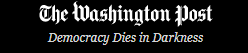 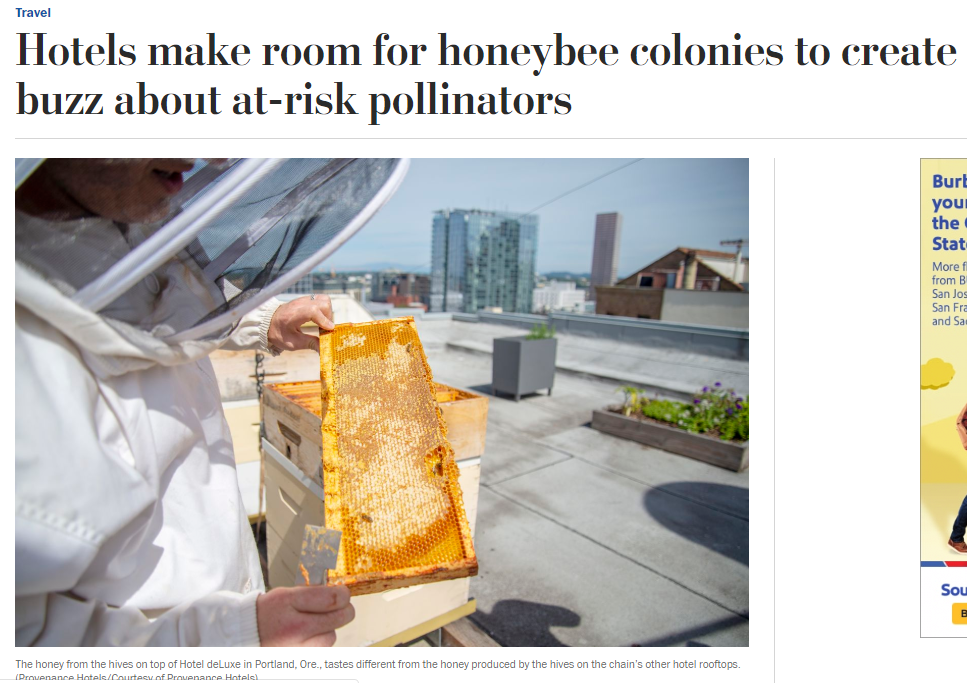 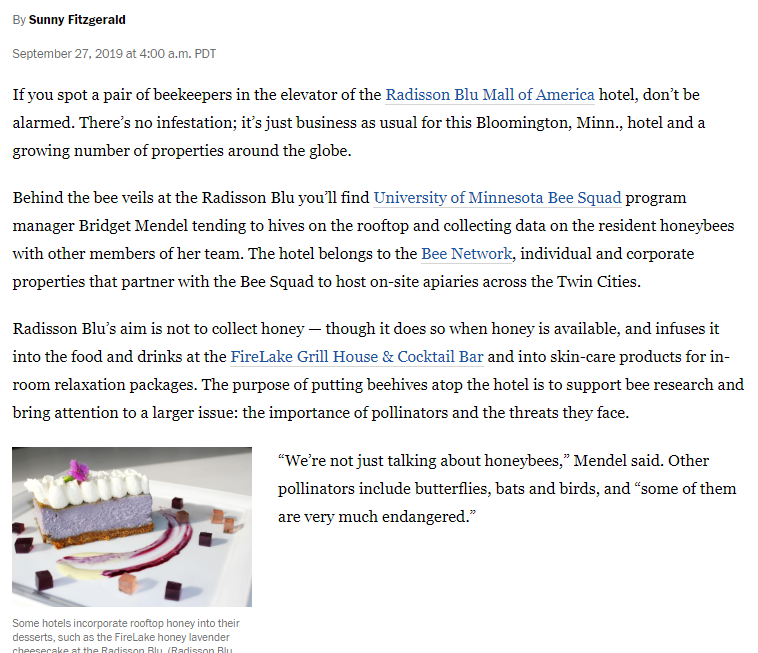 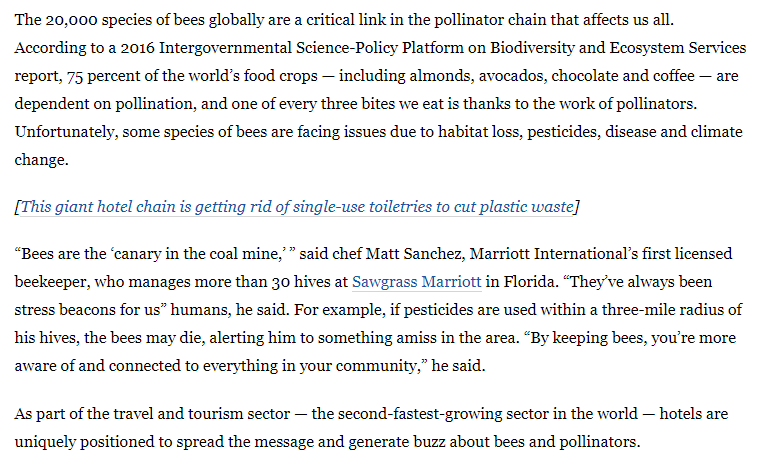 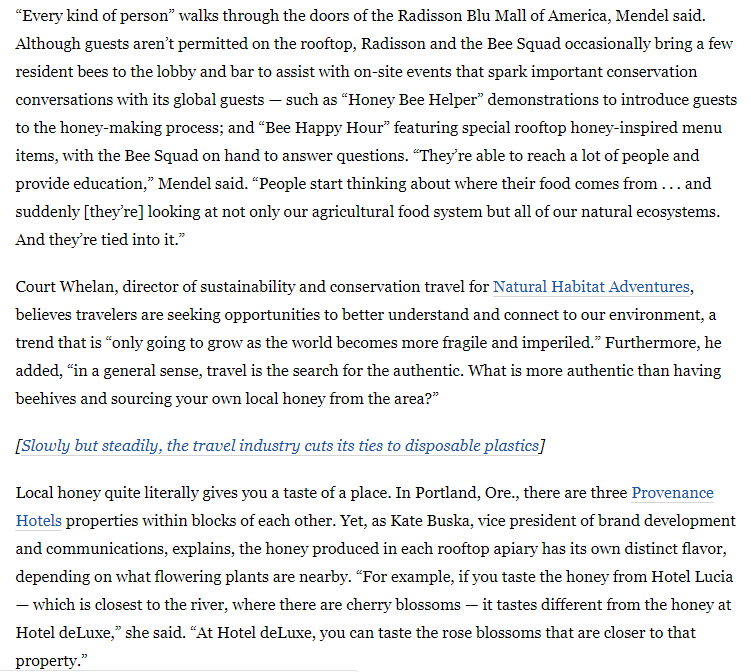 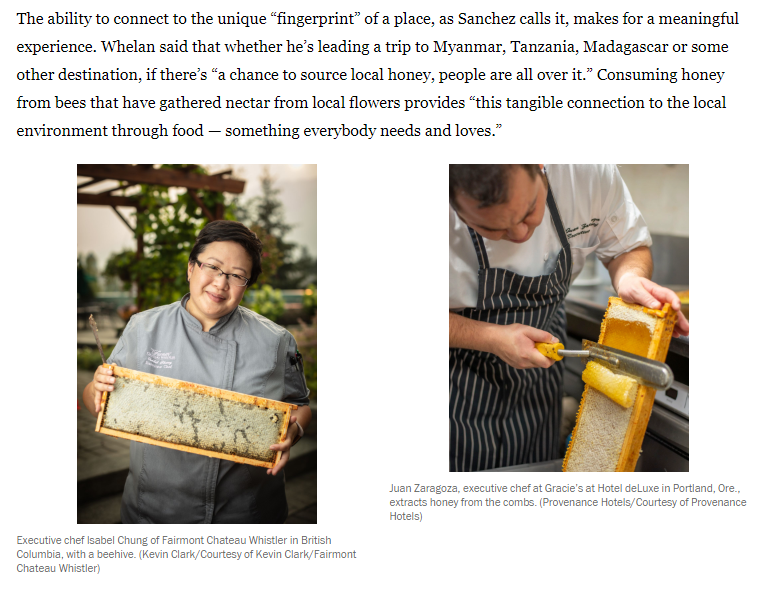 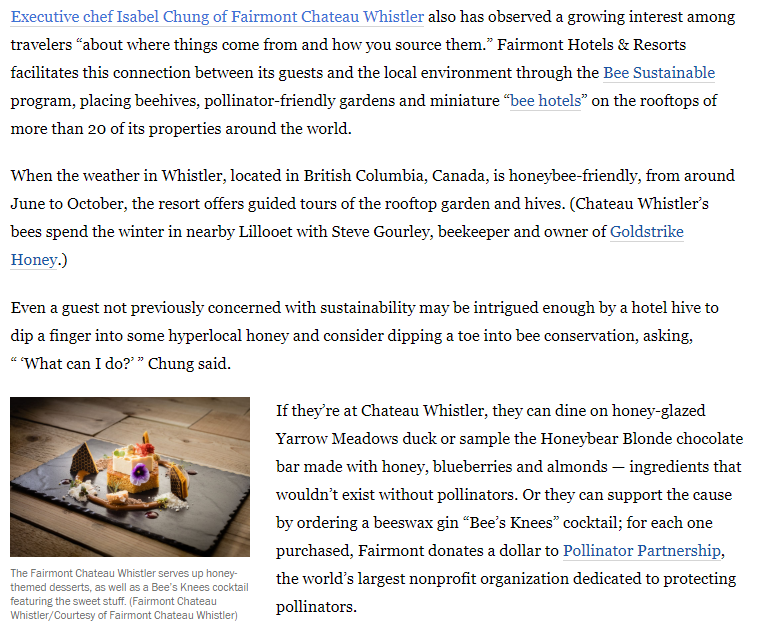 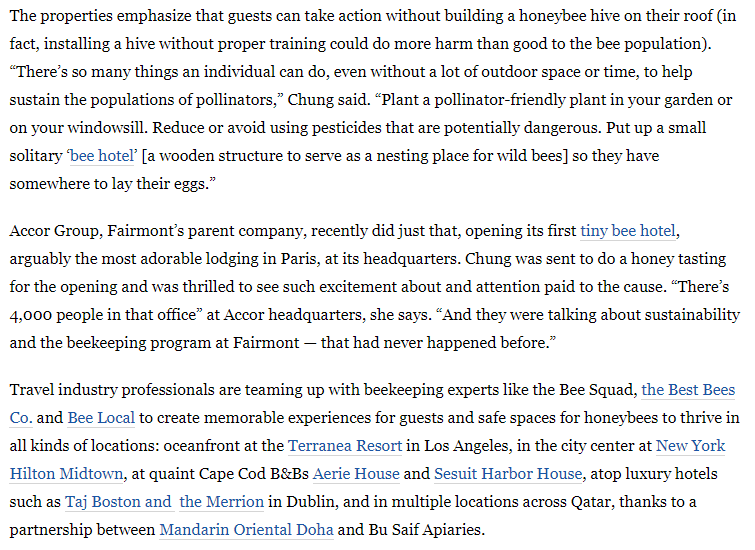 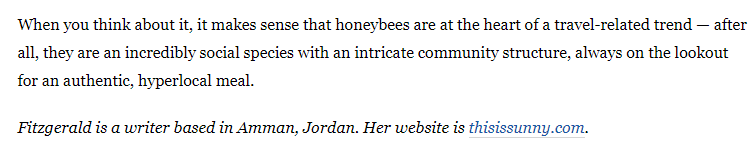 